Старков С.В  s-stark@mail.ru28.04.2020 МП11
 ПМ01Выполнение столярных работ
МДК 01.01 Технология изготовление столярных изделий. Технология столярно-монтажных работ.Контрольная  работа: «Материалы, используемые при изготовлении столярных изделий.»1.  Соотнести указанное на рисунках, проставляя соответствующие цифры  Соответствие изображений электроинструмента выполняемым функциям (1балл)2. Какие крепежные материалы используются в столярном деле? (назвать минимум 6)3. Какой клей используется для склеивания древесины? (назвать марку и расшифрорвку)4. Что такое ЛДСП? Где применяется? Минусы этого материала.5. Финская фанера, где применяется ?1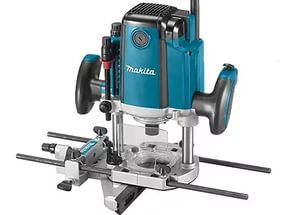 2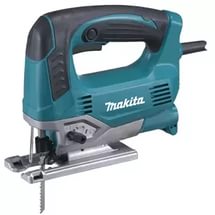 3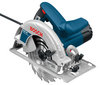 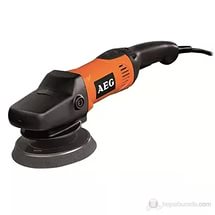 45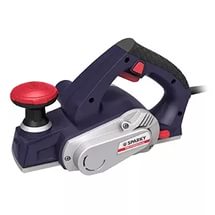 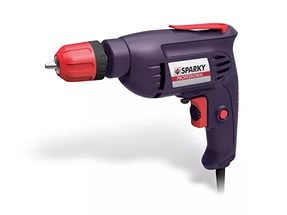 6для строгания  древесины для распила самых разных материалов: древесина, фанера, ДСП и др прямолинейное и криволинейноераспиливание;
выпиливание круглых и прямоугольных отверстийдля сверления отверстий  в строительных, отделочных, столярных и др. работахфрезерная обработка древесины (снятие фасок, получение различных профилей, фигурная обработка кромок)для шлифовки различных поверхностей изделий из древесины 